Year 6 Summer 1 Rivers and The Water CycleLearning objectives for this topicKey vocabularyUseful websites to search forTo understand and explain the water cycle.To find out about rivers and how they erode, transport and deposit materialsTo find out why rivers are important.To find out about the causes of river pollution and the effect it has on the environmentTo investigate a river in detail including the effects on the environment and landscapeErosion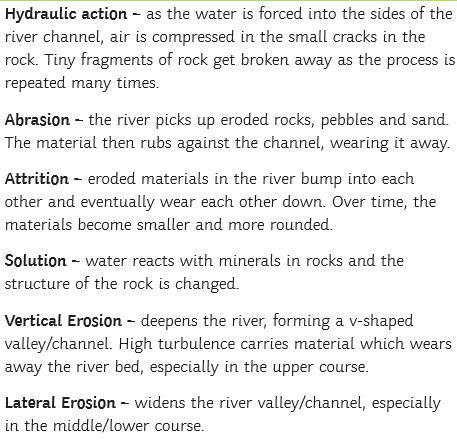 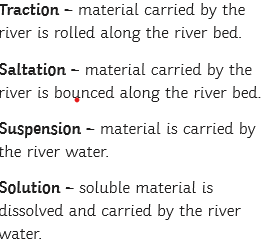 http://www.fatbadgers.co.uk/Britain/rivers.htmhttps://www.natgeokids.com/uk/?s=rivers&post_type=primary-resourcehttp://www.primaryhomeworkhelp.co.uk/rivers.htmlhttps://www.bbc.co.uk/bitesize/clips/zb39jxsTo understand and explain the water cycle.To find out about rivers and how they erode, transport and deposit materialsTo find out why rivers are important.To find out about the causes of river pollution and the effect it has on the environmentTo investigate a river in detail including the effects on the environment and landscapeErosionTo understand and explain the water cycle.To find out about rivers and how they erode, transport and deposit materialsTo find out why rivers are important.To find out about the causes of river pollution and the effect it has on the environmentTo investigate a river in detail including the effects on the environment and landscapeErosion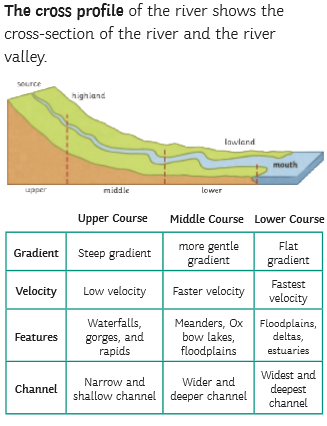 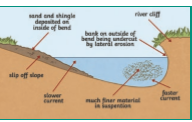 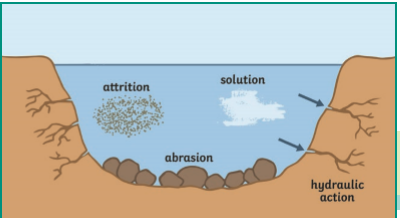 